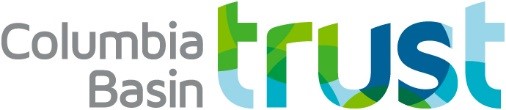 FOOD ACCESS AND RECOVERY – PROJECT FINAL REPORT TEMPLATE WORKSHEETThis worksheet is an optional tool for preparing and/or collaborating with others as you prepare your final report. This worksheet will not be accepted as your final report. You must complete the online form. Click here to go to the Final Report  All the questions you will be asked to complete on the final report online form are below. Keep your entries precise and clear. It is important to note that space in some sections is limited and the maximum word allotment is identified in the sections. SUBMISSION INFORMATIONComplete the information below. If we have further questions about this report, we will contact the person listed.PROJECT TITLE:PROJECT NUMBER:FINAL REPORT CONTACTName: Organization:Phone Number:Email Address:SECTION 1 – PROJECT OUTCOMESThe following section must be completed to allow the Trust to review your contractual responsibilities. Reference your Contribution Agreement with the Trust (Schedule A) and Application, as submitted to the Trust, as necessary.Did you complete your Project? Summarize the activities that were carried out and note anything that changed or evolved as compared to your Contribution Agreement and Application.How did you use Trust funds? List the aspects of your Project that Trust funds were directed toward and note anything that changed or evolved as compared to your Contribution Agreement.SECTION 1 – PROJECT FINANCESComplete the following table for your Project. List your major categories of Project expenses, your funding sources, and any in-kind contributions.If there is a variation between the “Total Project Expenses” and the “Total Funding Sources”, please review your numbers. If correct, please explain your variance.SECTION 2 – PROGRAM IMPACTSThe following section allows the Trust to collect information in a few areas to better understand what is resulting from our funding.What are your Project’s key outcomes so far? Summarize how your project addressed support for residents to have access to more locally produced and processed food. Describe any partnerships and/or learning opportunities that were created or developed as you implemented the Project.Please state the total number of months that your project ranConsider the following specific indicators that have been set for this Program. Provide information where it pertains to your Project and is known or can be reasonably estimated.Provide any additional comments related the numbers provided above.Reasonably estimate the number of jobs that your Project supported. Use the closest definition(s) of those provided below.Full-time: work 30 or more hours per week on an ongoing basisPart-time: work less than 30 hours per week on an ongoing basisSeasonal: work 30 or more hours per week for a portion of the yearContract: hired to complete specific work for the Project onlySECTION 3 – PROGRAM FEEDBACKThe following section is voluntary, giving you an opportunity to provide the Trust with additional insights that may help improve our support. Please also feel free to call your Trust staff contact to share your thoughts directly.Do you have anything else you would like to share with the Trust which could be pertinent to the future of this funding Program, other Trust supports, or to another organization looking to undertake a similar project?Do you have any feedback on working with the Trust and/or our funding process?Thank you for completing this report. The Trust is pleased to be able to support efforts like yours that contribute to a legacy of social, economic, and environmental well-being in the Columbia Basin.Project Expenses (cash only)AmountTotal Project Expenses$ 0Funding Sources (cash only)AmountColumbia Basin TrustTotal Funding Sources$ 0In-Kind ContributionsValueTotal In-Kind Contributions$ 0Quantity of food produced (kg)XXQuantity of food recovered (kg)Number of people who have improved access to local foodExisting jobs (# existing prior to the Project)New jobs (# created as a result of the Project)Full-timePart-timeSeasonalContract